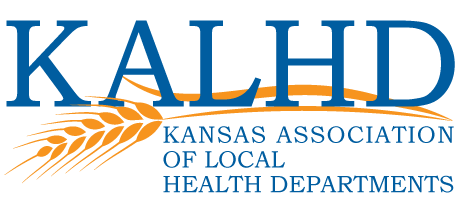 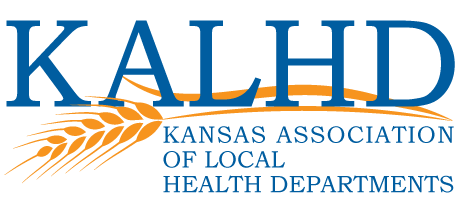 Executive Director ReportFebruary 19, 2019Organizational Updates2019 Dues. Dues invoices were mailed on January 2 and are payable by March 31. As of February 18, 84 counties have paid dues.2019 District Meetings. District meeting dates have been confirmed. Registration will be made available later this week on KS-TRAIN (an e-mail with additional details will be sent out once registration is open).District 1 Quinter: April 29District 2 Salina: March 27District 3 Topeka: March 15District 4 Garden City: May 29District 5 Wichita: April 15District 6 Iola: April 17Executive Director Transition. Michelle Ponce’s final date of employment with KALHD is February 28. Dennis Kriesel has accepted the position of Executive Director and will begin in that role on March 1. Dennis’s e-mail address will be dennis.kriesel@kalhd.org.2019 Midyear Meeting. KALHD will host a preconference workshop on Monday, June 17 on PH Informatics. The KALHD informatics subcommittee is working with the Public Health Informatics Institute (PHII) to develop the agenda for the day. Registration will be required, but there will be no cost to attend. The regular Midyear Meeting conference sessions will be June 18-29 at the Hotel at Old Town in Wichita.Project UpdatesPublic Health Center for Innovations (PHNCI) Grant. The Innovations grant ended in November. The culmination of all deliverables is four reports: a statewide FPHS roadmap, a local implementation plan, a Kansas FPHS legal review, and a performance management report. PHEP. One of KALHD’s primary responsibilities within the PHEP program is to provide or coordinate training or technical assistance to local health departments. To this end, KALHD is providing travel scholarships to nine individuals representing to attend the 2019 Preparedness Summit in St. Louis, March 26-29.Legislative UpdatesLegislative Calendar Feb 28 (Turnaround Day)  Last day to consider non-exempt bills in house of origin.March 27 Last day to consider non-exempt bills not in originating chamber. April 5 (Drop Dead Day)  No bills considered after this date except bills vetoed by governor, omnibus appropriations act and omnibus reconciliations spending limit bill. May 1 Veto session is anticipated to begin.Bills of Interest*KALHD submitted written testimonyImportant Dates to RememberKALHD Informatics Subcommittee: February 26 at 11:00KALHD Board of Directors Meeting: March 19KALHD District Meetings (dates noted above)KDHE-KALHD-WSU Medicaid Workgroup: April 26Bill Number/SubjectSponsorStatusRecent ActionSB 11: Establishing the licensure of dental therapistsRobert G. (Bob) Bethell Joint Committee on Home and Community Based Services and KanCare OversightIn Senate Public Health and Welfare1/15/2019 - Senate - Referred to Public Health and Welfare 1/14/2019 - Senate – Introduced 1/11/2019 - - Prefiled for introductionSB54: Establishing the KanCare bridge to a healthy Kansas programSWAMIn Senate Public Health and Welfare1/30/2019 - Senate - Referred to Public Health and Welfare 1/29/2019 - Senate - IntroducedSB76: Sales tax rate on food and food ingredients.SWAM2/21/19 Scheduled for hearing*2/1/19 Referred to Committee on Assessment and Taxation1/31/19 IntroducedSB113: Providing for the legal use of medical cannabisTom Holland, D-3rdIn Senate Public Health and Welfare2/7/2019 - Senate - Referred to Public Health and Welfare 2/6/2019 - Senate - IntroducedHB2030: Expanding eligibility for Medicaid benefits to the extent permitted by the affordable care actJim Ward, D-86thIn House Health and Human Services2/12/2019 - Senate - Referred to Judiciary 2/11/2019 - Senate - Received and introduced 2/8/2019 – House - Final Action: Passed as amended; Yeas 101, Nays 15HB2066: Updating certain requirements relating to advanced practice registered nursesHouse Health and Human Services CommitteeIn House Health and Human Services2/6/2019 - House - Scheduled Hearing in Health and Human Services: Monday, 2/11, 1:30 PM, Rm 546-S 1/24/2019 - House - Referred to Health and Human Services 1/23/2019 - House - IntroducedHB 2082: Allowing pharmacists to administer drugs pursuant to a prescription orderHHHSIn House Health and Human Services2/1/2019 - House - Scheduled Hearing in Health and Human Services: Wednesday, 2/6, 1:30 PM, Rm 546-S1/25/2019 - House - Referred to Health and Human Services 1/24/2019 - House - IntroducedHB2102: Establishing the KanCare bridge to a healthy Kansas programHAPPIn HAPP1/30/2019 - House - Referred to Appropriations 1/29/2019 - House - IntroducedHB2261: Decreasing the sales and use tax rate on food and food ingredients to 5.5%Committee on Taxation2/18/19 Scheduled for hearing*1/12/19 Introduced, referred to Committee on Taxation